Graphical Analysis of Logarithmic FunctionsName: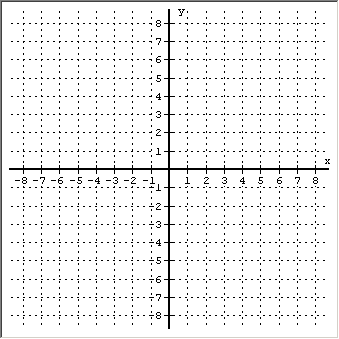  Consider the equation:    Graph:  y  log3xFunction?  yes/noOne-to-One Function?  yes/noState any Symmetry:Domain using interval notation: Range using interval notation:x-intercept(s):y-intercept:Are there any Asymptotes?  If yes, then give the equation(s)Where is f (x)  0  ? State the x-values using interval notationWhere is f (x)  0  ? State the x-values using interval notationWhere is f (x)  0  ? List the x-value(s)Where is f (x) increasing? State the x-values using interval notationWhere is f (x) decreasing? State the x-values using interval notationWhere is f (x) concave up? State the x-values using interval notationWhere is f (x) concave down? State the x-values using interval notation Consider the equation:    Graph  Function?  yes/noOne-to-One Function?  yes/noState any Symmetry:Domain using interval notation: Range using interval notation:x-intercept(s):y-intercept:Are there any Asymptotes?  If yes, then give the equation(s)Where is f (x)  0  ? State the x-values using interval notationWhere is f (x)  0  ? State the x-values using interval notationWhere is f (x)  0  ? List the x-value(s)Where is f (x) increasing? State the x-values using interval notationWhere is f (x) decreasing? State the x-values using interval notationWhere is f (x) concave up? State the x-values using interval notationWhere is f (x) concave down? State the x-values using interval notation 3.   Graph function  . Label two points. Domain: 
Range:Describe the transformation:Equation of Asymptote4.   Graph function  . Label two points. Domain: 
Range:Describe the transformation:Equation of Asymptote5.   Graph function  . Label two points. Domain: 
Range:Describe the transformation:Equation of Asymptote6.   Graph function  . Label two points. Domain: 
Range:Describe the transformation:Equation of Asymptote7.   Graph function  . Label two points. Domain: 
Range:Describe the transformation:Equation of Asymptote8.   Graph function  . Label two points. Domain: 
Range:Describe the transformation:Equation of Asymptote9.   Graph function  . Label two points. Domain: 
Range:Describe the transformation:Equation of  Asymptote